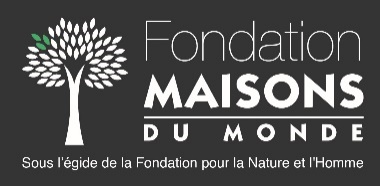 AXE « Revaloriser le bois »Réduire le déchet bois par la mise en place de solutions innovantes favorisant l’économie circulaire et solidaire, la revalorisation, le réemploi et la réinsertion socio-professionnelle, en France et au sein de l’U.EFICHE SYNTHETIQUE[LOGO DE L’ASSOCIATION]TITRE DU PROJET :PAYS : NOM DU PORTEUR DE PROJET : MONTANT DE LA DEMANDE DE SUBVENTION : DATE DE DEMARRAGE DU PROJET : DATE DE DEMARRAGE DE LA PARTIE SOLLICITEE (si différent de la date de démarrage du projet) :Dossier soumis le : COMPOSITION DU DOSSIER : Dossier de demande de financement à compléterAnnexes du dossier à compléter avec le cadre logique fourni à compléterPièces justificatives à fournir : Pièce attestant du statut de l’ONG/associationRapport d’activité des 3 dernières années Bilan comptable des 3 dernières années Le dossier est à retourner rempli en format PDF et complet avec les pièces justificatives ainsi que le cadre logique au plus tard le 12 novembre 2018 (inclus).Uniquement par mail à l’adresse suivante : fondation@maisonsdumonde.comDans le cadre de notre démarche de transparence, nous détaillons dans le document de présentation de cet appel à projets téléchargeable sur le site de la Fondation, les projets que notre Fondation soutient et ceux qu’elle ne peut pas soutenir. De plus, nous avons conscience que le temps de votre équipe est précieux. Aussi, merci de bien vous assurer que votre projet entre dans les critères d’éligibilité précisés dans ce document de présentation avant de déposer votre dossier. Tout dossier n’entrant pas dans ses critères ne seront pas traités. I - PRESENTATION DU PORTEUR DE PROJET ET 	PRESENTATION SYNTHETIQUE DU PROJETInformations administratives 2.Présentation de l’association Quels sont les objectifs de votre association ? Quelles sont les principales réalisations de votre association ? 3.Présentation du Projet Durée du projet : Localisation du projet : (descriptif + carte)Ce projet fait-il partie d’un programme existant ? Si oui, depuis quand ce projet existe-t-il et quel est son historique ?Veuillez préciser les différentes phases que le projet a connues, les activités réalisées et les difficultés rencontréesRésumé du projet (20 lignes maximum)Veuillez préciser, dans le cas où le projet est nouveau, comment l’idée du projet est née et sa conception en amontII – CONTEXTE ET REALISATION DU PROJETPrésentation du contexte et des enjeuxVeuillez préciser ici le diagnostic de la situation que vous avez établi à partir du contexte environnemental et socio-économique du projet, ainsi que les problèmes à résoudre que vous avez identifiés. Présentation du contexte environnemental, socio-économique, et politique (30 lignes maximum)Quel est le sens de votre projet ? Quels sont ses enjeux, tant au niveau de l’échelle (locale, régionale, nationale, mondiale) qu’au niveau thématique (gaspillage, précarité, exclusion, changement climatique…)Les objectifs du projet et les activités associéesVeuillez compléter le tableau ci-dessous. Vous pouvez également compléter le cadre logique fourni en complément du dossier (optionnel à cette étape de l’appel à projets)Quel est l’objectif général de votre projet et les objectifs spécifiques (4 maximum) qui permettent de répondre à ces enjeux ? Quels sont les résultats attendus (quantifiés) de votre projet (5 maximum par objectif) et les activités prévues pour y parvenir ? Calendrier synthétique des activités :Veuillez préciser en quelques lignes les activités réalisées par année (un chronogramme d’activités plus précis est à compléter dans le cadre logique optionnel en annexe du dossier)III – LES BENEFICIAIRES ET PRINCIPAUX ACTEURS DU PROJET Les bénéficiaires du projet Qui sont les bénéficiaires du projet ? Veuillez distinguer les bénéficiaires directs des bénéficiaires indirects et donner une estimation quantitative pour chaque catégorie. Veuillez également distinguer les bénéficiaires directs du projet du nombre de personnes en contrat CDDI au sein de votre structure en général, dans le cas où ces derniers ne font pas tous partie du projet présent.Quelle est l’implication des bénéficiaires dans le projet et comment comptez-vous les impliquer dans le projet et renforcer leur autonomie ? Qui sont les éventuels exclus du projet ? Les partenaires du projet Qui sont les partenaires locaux de votre projet ? (Techniques, institutionnels, financiers, étatiques ou non-étatiques…) Si vous mettez en place le projet avec un partenaire local, veuillez présenter le partenaire local et préciser son expérience. Veuillez préciser également la répartition des rôles entre le/les partenaires locaux et votre structure.IV – SUIVI DU PROJET ET EVALUATION DES IMPACTSComment allez-vous suivre et évaluer l’état d’avancement du projet ?Comment allez-vous suivre et évaluer l’atteinte des résultats du projet ? Quels sont les facteurs de viabilité (environnementale, technique et organisationnelle du projet) et de pérennité du projet ? Comment avez-vous prévu de monitorer vos impacts en termes de captation de gisement et de taux de valorisation ? Allez-vous mesurer d’autres impacts sur votre projet, notamment en lien avec le tonnage de GES évité par la réutilisation et la revalorisation du déchet bois ? V – CONCLUSIONSi vous considérez que votre démarche est originale ou spécifique, expliquez en quoiQuels sont les risques et les difficultés externes pragmatiques et opérationnels auquel le projet est/pourrait être confrontés ? Comment pensez-vous contourner ou surmonter ces difficultés ? Quels sont les risques et difficultés liés directement au projet ? Comment pensez-vous contourner ou surmonter ces difficultés ?VI – BUDGET ET COFINANCEMENTLe tableau ci-dessous doit permettre d’indiquer le montant des charges fixes, le montant des dépenses par catégorie pour le projet (la liste ci-dessous n’est pas exhaustive et vous pouvez rajouter autant de ligne que nécessaire), le montant de l’aide demandé à la Fondation Maisons du Monde, et l’utilisation précise des fonds demandés à la Fondation. Ce tableau cherche ainsi à faire la distinction entre les coûts servant à la mise en place concrète du projet et les coûts inhérents au fonctionnement de la structure porteuse du projet. La Fondation Maisons du Monde souhaitant contribuer au financement direct du développement du projet, ces coûts administratifs, ou autrement dit ces frais de gestion de la structure, doivent être maîtrisés, ainsi que la demande de financement des salaires de la structure porteuse du projet faite à la Fondation. Cette demande de financement des frais administratifs et RH ne doivent pas dépasser combinés 30% de la demande de subvention.La Fondation peut contribuer entre 30% et 70% du budget total du projet, dans la limite d’une subvention de 90000 € maximum sur 3 ans. Le nom des partenaires financiers espérés (propositions soumises mais pas de réponse) ou confirmés (conventions signées) est à préciser. VII – Annexes Annexe 1 : Equipe du projet Annexe 2 : Cadre logique du projet Veuillez remplir le cadre logique fourni avec le formulaire de demande de financement (optionnel à cette étape de l’appel à projets)Identité de la structure Forme juridique Date de créationCode NAFNuméro de SIRET : (si vous en possédez un)N° récépissé en Préfecture (pour les organisations françaises) :Adresse (en précisant le code postal et la ville)TéléphoneE-mailSite webNom et fonction du représentant légal/présidentAdresse mail du représentant légal/présidentTéléphone du représentant légal/présidentNombre de salariés et typologie des contrats Nombre de bénévolesNombre d’adhérentsConseil d’administration (Liste des membres) Budget annuel global de l’organismePourcentage du budget alloué aux programmesVocation de la structure Bailleurs actuels Autres partenaires (techniques, institutionnels) Date de début du projetDate de réalisation de la partie sollicitée (si différent de la date de début)Date d’achèvement souhaitéeOBJECTIF GENERAL : …Objectif spécifique 1 : …Résultats attendus : …Activités prévues : -Activité 1 : …-Activité 2 : …-Activité 3 : …Objectif spécifique 2 : …Résultats attendus : …Activités prévues : -Activité 1 : …-Activité 2 : …-Activité 3 : …Objectif spécifique 3 : …Résultats attendus : …Activités prévues : -Activité 1 : …-Activité 2 : …-Activité 3 : …Année 1Année 2Année 3 Budget annuel de fonctionnement de l’association  €Budget global du projet€Montant total demandé à la Fondation sur 3 ans €Montant demandé à la Fondation par an €% du budget demandé à la Fondation Maisons du Monde : BUDGET DU PROJETBUDGET DU PROJETBUDGET DU PROJETCO-FINANCEMENTS Demande de financement faite à la Fondation MDM Demande de financement faite à la Fondation MDM Demande de financement faite à la Fondation MDMPostes de dépenseTOTAL GLOBAL(Euros)% du total du projetNom du Partenaire 1 (veuillez ajouter autant de colonne que de partenaires financiers)(Euros)Fondation Maisons du Monde (Euros)% du montant par rapport au budget demandé à la Fondation MDM% du montant de la demande à la Fondation, par rapport au budget total du projet 1. Coût des activités2. Logistique3. Ressources humaines (salaires de la structure porteuse du projet)4. Frais administratifs (liés au fonctionnement de la structure)5. Autres coûts, services6. Divers (imprévus) TOTAL% des financements espérés% des financements confirmésNomPrénomProfessionNationalitéFonction dans le projetStatut dans le projet (salarié, bénévole, volontaire)Nombre d’années d’expériencesTotalNombre d’années d’expériences dans la structureEstimation des jours travaillés sur le projet / an